г. Санкт-Петербург                                                                                 от 29 декабря 2015 года											                      № 29Об утверждении Порядка применения к муниципальным служащим взысканий за несоблюдение ограничений и запретов, требований о предотвращении или об урегулировании конфликта интересов и неисполнение обязанностей, установленных в целях противодействия коррупцииВ соответствии с Федеральным законом от 02.03.2007 года № 25-ФЗ «О муниципальной службе в Российской Федерации», Федеральным законом от 25.12.2008 года № 273-ФЗ                «О противодействии коррупции», Трудовым кодексом Российской Федерации, Местная Администрация ПОСТАНОВЛЯЕТ:1. Утвердить Порядок применения к муниципальным служащим взысканий за несоблюдение ограничений и запретов, требований о предотвращении или об урегулировании конфликта интересов и неисполнение обязанностей, установленных в целях противодействия коррупции, согласно Приложению № 1 к настоящему постановлению.2. Опубликовать (обнародовать) настоящее Постановление в муниципальных средствах массовой информации.3. Настоящее Постановление вступает в силу с момента его подписания.4. Контроль за исполнением настоящего Постановления возложить на главу Местной Администрации.Глава Местной Администрации                                                                       Е.Б. АникинаПриложение к постановлению Местной Администрациимуниципального образованиямуниципального округа Литейный округ                                                                                                                                                               от «29» декабря 2015 года №  29Порядокприменения к муниципальным служащим взысканий за несоблюдение ограничений и запретов, требований о предотвращении или об урегулировании конфликта интересов и неисполнение обязанностей, установленных в целях противодействия коррупции1. Порядок применения к муниципальным служащим взысканий за несоблюдение ограничений и запретов, требований о предотвращении или об урегулировании конфликта интересов и неисполнение обязанностей, установленных в целях противодействия коррупции (далее -  Порядок) устанавливает  порядок  и сроки применения  взысканий  к  муниципальным  служащим, замещающим должности муниципальной службы в Местной Администрации муниципального образования муниципального округа Литейный округ (далее -  муниципальные служащие), за несоблюдение ими ограничений и запретов, требований о предотвращении или об урегулировании конфликта интересов и неисполнение обязанностей, установленных в целях противодействия коррупции.2. За несоблюдение муниципальным служащим ограничений и запретов, требований о предотвращении или об урегулировании конфликта интересов и неисполнение обязанностей, установленных в целях противодействия коррупции Федеральным законом от 02.03.2007 года № 25-ФЗ «О муниципальной службе в Российской Федерации» (далее - Федеральный закон № 25-ФЗ), Федеральным законом от 25.12.2008 года № 273-ФЗ «О противодействии коррупции» и другими федеральными законами, налагаются взыскания, предусмотренные статьей 27 Федерального закона № 25-ФЗ.Муниципальный служащий подлежит увольнению с муниципальной службы в связи с утратой доверия в случаях совершения правонарушений, установленных статьями 14.1 и 15 Федерального закона N 25-ФЗ.3. Взыскания, предусмотренные статьями 14.1, 15 и 27 Федерального закона N 25-ФЗ, применяются на основании:3.1. Доклада о результатах проверки, проведенной ответственным должностным лицом по профилактике коррупционных и иных правонарушений.3.2. Рекомендации комиссии по соблюдению требований к служебному поведению муниципальных служащих и урегулированию конфликта интересов в случае, если доклад о результатах проверки направлялся в комиссию по соблюдению требований к служебному поведению муниципальных служащих и урегулированию конфликта интересов Местной Администрации муниципального образования муниципального округа Литейный округ (далее - Местная Администрация).3.3. Доклада ответственного должностного лица по профилактике коррупционных и иных правонарушений о совершении коррупционного правонарушения, в котором излагаются фактические обстоятельства его совершения, и письменного объяснения муниципального служащего только с его согласия и при условии признания им факта совершения коррупционного правонарушения (за исключением применения взыскания в виде увольнения в связи с утратой доверия).3.4. Объяснений муниципального служащего.3.5. Иных материалов.4. При применении взысканий, предусмотренных статьями 14.1, 15 и 27 Федерального закона № 25-ФЗ, учитываются характер совершенного муниципальным служащим коррупционного правонарушения, его тяжесть, обстоятельства, при которых оно совершено, соблюдение муниципальным служащим других ограничений и запретов, требований о предотвращении или об урегулировании конфликта интересов и исполнение им обязанностей, установленных в целях противодействия коррупции, а также предшествующие результаты исполнения муниципальным служащим своих должностных обязанностей.5. До применения взысканий глава Местной Администрации, являющийся представителем нанимателя (работодателем), должен затребовать от муниципального служащего объяснение. В случае отказа муниципального служащего дать такое объяснение составляется акт о его отказе.Непредоставление муниципальным служащим объяснения не является препятствием для применения взыскания.6. В правовом акте Местной Администрации о применении к муниципальному служащему взыскания за совершение коррупционного правонарушения в качестве основания применения взыскания указывается часть 1 или 2 статьи 27.1 Федерального закона № 25-ФЗ.Правовой акт Местной Администрации о применении к муниципальному служащему взыскания за совершение коррупционного правонарушения объявляется муниципальному служащему под роспись в течение трех рабочих дней со дня его издания, не считая времени отсутствия муниципального служащего на работе. Если муниципальный служащий отказывается ознакомиться с указанным правовым актом под роспись, то составляется соответствующий акт.7. За каждое коррупционное нарушение может быть применено только одно взыскание.8. Взыскания, предусмотренные статьями 14.1, 15 и 27 Федерального закона № 25-ФЗ, применяются не позднее шести месяцев со дня поступления информации о совершении муниципальным служащим коррупционного правонарушения и не позднее трех лет со дня его совершения.9. В течение срока действия взыскания за совершение коррупционного правонарушения меры поощрения к муниципальному служащему не применяются.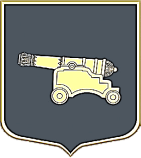 МЕСТНАЯ АДМИНИСТРАЦИЯмуниципального образованиямуниципального округаЛИТЕЙНЫЙ  ОКРУГ ________________________________________________________________________________ПОСТАНОВЛЕНИЕ